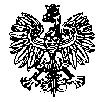 KOMENDA  WOJEWÓDZKA  POLICJIz siedzibą w RadomiuSekcja Zamówień Publicznych	ul. 11 Listopada 37/59,      26-600 Radom                                                                                                                            tel. 47 701 31 03                                  Radom, dnia 25.08.2021r.ZP – 1171 / 1167/ 1149/ 1139/21Rtj – 44 /21Egz. poj. WYKONAWCYWYJAŚNIENIA TREŚCI SWZ dotyczy postępowania o udzielenie zamówienia publicznego ogłoszonego na roboty budowlane
w trybie podstawowym z możliwością prowadzenia negocjacji, na podstawie art. 275 pkt. 2
 w przedmiocie zamówienia: „KWP z siedzibą w Radomiu – modernizacja pomieszczeń Centrum Operacyjnego 
i Stanowiska Kierowania w OBIEKCIE CZYNNYM” ( ID 494770 )Nr sprawy 26 /21Zamawiający - Komenda Wojewódzka Policji z siedzibą w Radomiu w związku z zapytaniami Wykonawców dokonuje wyjaśnień treści SWZ na podstawie art. 284 ust. 2 ustawy z dnia 11 września 2019r. -  Prawo zamówień publicznych   ( Dz. U. z 2019r. poz. 2019 z późn.zm.) w następującym zakresie:  Pytanie 1W Opisie Przedmiotu Zamówienia pkt. 4.2 branża sanitarna "Dostawa i montaż klimatyzacji odbędzie się w niżej wymienionych pomieszczeniach .... : " Nie ma podanych nr pomieszczeń, gdzie ma zostać wykonana instalacja. Proszę o uzupełnienie opisu.Odpowiedź nr 1 – wyjaśnieniaZamawiający udziela odpowiedzi następującej treści:Informacje dotyczące montażu klimatyzatorów znajdują się w OPZ pkt 4.2: 1.  Klimatyzator fabrycznie nowy ( dostarczony przez Wykonawcę ) montowany w pomieszczeniu 
nr 2.2 o mocy chłodniczej nominalnej 9,5 kW ( tolerancja: – 0 kW, + 1 kW ), pilot przewodowy 
z ekranem dotykowym z menu w j. polskim, czynnik chłodniczy R32, urządzenie typu kasetonowego 
z obwodowym rozprowadzeniem powietrza, kolor biały. klasa energetyczna min. A++, wymagana praca w trybie chłodzenia przy temperaturze zewnętrznej w zakresie min. od -10oC do +45oC , Zakresy prac dla urządzenia: montaż nowego kompletnego ( dostarczonego przez Wykonawcę ) klimatyzatora ( jednostka zewnętrzna musi być zainstalowana na dachu budynku ( budynek posiada VI kondygnacji tj. przyziemie, parter i IV piętra ) na stosownym uchwycie dedykowanym dla jednostki zewnętrznej, jednostka wewnętrzna zamontowana II piętrze w pomieszczeniu nr 2.2, przewidywana różnica poziomów pomiędzy urządzeniami 9 m, przewidywana długość 6 instalacji chłodniczej - 22 metry,
 ( 4 przejścia przez strop) wykonanie nowej instalacji elektrycznej i komunikacyjnej wraz 
z odpowiednimi zabezpieczeniami ( jednostki zewnętrzne należy zasilić z rozdzielni elektrycznej zlokalizowanej na II piętrze )2.  Klimatyzator fabrycznie nowy ( dostarczony przez Wykonawcę ) montowany w pomieszczeniu nr 1.1 o mocy chłodniczej nominalnej 6,5 kW ( tolerancja: – 0 kW, + 1 kW ), pilot przewodowy z ekranem dotykowym z menu w j. polskim, czynnik chłodniczy R32, urządzenie typu kasetonowego 
z obwodowym rozprowadzeniem powietrza, kolor biały. klasa energetyczna min. A++, wymagana praca w trybie chłodzenia przy temperaturze zewnętrznej w zakresie min. od -10oC do +45oC , Zakresy prac dla urządzenia: montaż nowego kompletnego ( dostarczonego przez Wykonawcę ) klimatyzatora ( jednostka zewnętrzna musi być zainstalowana na dachu budynku ( budynek posiada VI kondygnacji tj. przyziemie, parter i IV piętra) na stosownym uchwycie dedykowanym dla jednostki zewnętrznej, jednostka wewnętrzna zamontowana II piętrze w pomieszczeniu nr 1.1, przewidywana różnica poziomów pomiędzy urządzeniami 9 m, przewidywana długość instalacji chłodniczej -22 metry, 
( 4 przejścia przez strop) wykonanie nowej instalacji elektrycznej i komunikacyjnej wraz 
z odpowiednimi zabezpieczeniami ( jednostki zewnętrzne należy zasilić z rozdzielni elektrycznej zlokalizowanej na II piętrze)3.  Klimatyzator fabrycznie nowy ( dostarczony przez Wykonawcę ) montowany w pomieszczeniu nr 1.2 o mocy chłodniczej nominalnej 6,5 kW ( tolerancja: – 0 kW, + 1 kW ), pilot przewodowy z ekranem dotykowym z menu w j. polskim, czynnik chłodniczy R32, urządzenie typu kasetonowego 
z obwodowym rozprowadzeniem powietrza, kolor biały. klasa energetyczna min. A++, wymagana praca w trybie chłodzenia przy temperaturze zewnętrznej w zakresie min. od -10oC do +45oC , Zakresy prac dla urządzenia: montaż nowego kompletnego ( dostarczonego przez Wykonawcę ) klimatyzatora ( jednostka zewnętrzna musi być zainstalowana na dachu budynku ( budynek posiada VI kondygnacji tj. przyziemie, parter i IV piętra ) na stosownym uchwycie dedykowanym dla jednostki zewnętrznej, jednostka wewnętrzna zamontowana na II piętrze w pomieszczeniu nr 1.2, przewidywana różnica poziomów pomiędzy urządzeniami 9 m, przewidywana długość instalacji chłodniczej -25 metrów, 
( 4 przejścia przez strop ) wykonanie nowej instalacji elektrycznej i komunikacyjnej wraz 
z odpowiednimi zabezpieczeniami ( jednostki zewnętrzne należy zasilić z rozdzielni elektrycznej zlokalizowanej na II piętrze ) 4.  Klimatyzator Hitachi RAC-14G5WK/RAS-14G5 ( zdemontowany przez Wykonawcę ) montowany w pomieszczeniu nr 3, Zakresy prac dla urządzenia: montaż klimatyzatora ( jednostka zewnętrzna musi być zainstalowana na elewacji południowej budynku ( II piętro ) na stosownym uchwycie dedykowanym dla jednostki zewnętrznej, jednostka wewnętrzna zamontowana II piętrze w pomieszczeniu nr 3, łączna przewidywana długość instalacji chłodniczej -12 metrów, ( 1 przejście przez ścianę elewacyjną) wykonanie nowej instalacji elektrycznej i komunikacyjnej wraz z odpowiednimi zabezpieczeniami ( orientacyjna odległość od rozdzielni elektrycznej do jednostki zewnętrznej ok. 20 mb ), wykonane przepust należy uszczelnić przed dostępem wód opadowych do wewnątrz budynku Pytanie nr 2Proszę o udostępnienie rysunków branży elektrycznej oraz klimatyzacji, na podstawie samego przedmiaru oraz OPZ przy rozliczeniu ryczałtowym nie ma możliwości wyceny inwestycji.Odpowiedź nr 2 - wyjaśnieniaZamawiający udziela odpowiedzi następującej treści:Ofertę na cenę ryczałtową zgodnie z rozdz. V SWZ, należy sporządzić w oparciu o szczegółowy opis przedmiotu zamówienia zawarty w załącznikach od nr 9 do nr 17 do SWZ. Ilości określone 
w zamieszczonych pomocniczo przedmiarach są ilościami orientacyjnymi. Oferent przed złożeniem oferty powinien zweryfikować te ilości we własnym zakresie.Pytanie nr 3Proszę o załączenie odpowiedniego rysunku uwzględniającego prace branży elektrycznej 
i sanitarnej. Na podstawie zamieszczonego opisu przedmiotu zamówienia nie wiadomo jest ile metrów i jakie ilości urządzeń należy przyjąć do wyceny. Zgodnie z SWZ przedmiar jest jedynie pomocniczy a przy wynagrodzeniu ryczałtowym nie ma możliwości na podstawie Państwa opisu jednoznacznie stwierdzić ilości prac do wykonania. Proszę na rysunku o usytuowanie urządzeń, okablowania. Postępowanie jest prowadzone w trybie jedynie wykonania robót budowlanych więc proszę o umieszczenie projektu do modernizacji pomieszczeń a nie jedynie rysunku poglądowego rozmieszczenia tych pomieszczeń.Odpowiedź nr 3 - wyjaśnieniaZamawiający udziela odpowiedzi następującej treści:Ofertę na cenę ryczałtową zgodnie z rozdz. V SWZ, należy sporządzić w oparciu o szczegółowy opis przedmiotu zamówienia zawarty w załącznikach od nr 9 do nr 17 do SWZ. Ilości określone 
w zamieszczonych pomocniczo przedmiarach są ilościami orientacyjnymi. Oferent przed złożeniem oferty powinien zweryfikować te ilości we własnym zakresie. Zamawiający nie posiada osobnego projektu do modernizacji pomieszczeń.Pytanie nr 41 ) Proszę o informację jakie decyzje oraz zezwolenia (zgodnie z SWZ pkt. VI. 1) mają Państwo na myśli. Z uwagi na krótki okres realizacji inwestycji musimy na etapie przygotowania oferty zapoznania się z wszelkimi informacjami niezbędnymi do realizacji inwestycji. 2 ) Proszę 
o informację z jakiego powodu we wznowionym ww. postępowaniu okres realizacji inwestycji został skrócony z 14 na 12 tygodni oraz możliwość przedłużenia terminu realizacji ze względu na oczekiwanie na decyzję lub zezwolenia z 18 na 13 tygodni jedynie.Odpowiedź nr 4 - wyjaśnieniaZamawiający udziela odpowiedzi następującej treści:Zamawiający przewidział możliwość przedłużenia terminu realizacji zgodnie z § 3 ust. 3 załączonego   projektu umowy3. Strony dopuszczają zmianę terminu realizacji w sytuacji, z zastrzeżeniem że termin realizacji  może osiągnąć co najwyżej 13 tygodni: 1) gdy wystąpią opóźnienia w wydawaniu niezbędnych do realizacji umowy decyzji, zezwoleń, uzgodnień, do wydania których właściwe organy są zobowiązane na mocy przepisów prawa, jeżeli wydanie  przekroczy okres, przewidziany w przepisach prawa, w którym ww. decyzje, zezwolenia, uzgodnienia powinny zostać wydane oraz nie są następstwem okoliczności, za które Wykonawca ponosi odpowiedzialność,2) jeżeli wystąpi brak możliwości wykonywania robót z powodu  nie dopuszczania do ich wykonywania przez uprawniony organ lub nakazania ich wstrzymania przez uprawniony organ, z przyczyn niezależnych od Wykonawcy,Okres realizacji inwestycji został podany w ilości 12 tygodni od daty podpisania umowy. Jest to  realny termin wykonania prac budowlanych objętych przedmiotowym zadaniem.    Pytanie nr 5Proszę o potwierdzenie, że w szafie teleinformatycznej nie będzie żadnych urządzeń aktywnych.
Odpowiedź nr 5 - wyjaśnieniaZamawiający udziela odpowiedzi następującej treści:Szafy teleinformatyczne będą przez Zamawiającego doposażone w  urządzenia aktywne.Powyższe wyjaśnienia treści SWZ stanowią integralną część Specyfikacji Warunków Zamówienia i należy je uwzględnić podczas przygotowywania ofert. Wyjaśnienia zostaną zamieszczone na stronie internetowej prowadzonego postępowania  pod adresem https://platformazakupowa.pl/pn/kwp_radom                                                                                                                  Z poważaniem
						                                      KIEROWNIK                                                                                                                                                                                        		Sekcji Zamówień Publicznych                                                                                          		 KWP z siedzibą w Radomiu                                                                                     	          Justyna KowalskaWyk. egz. poj.dokument wytworzył : A.S.